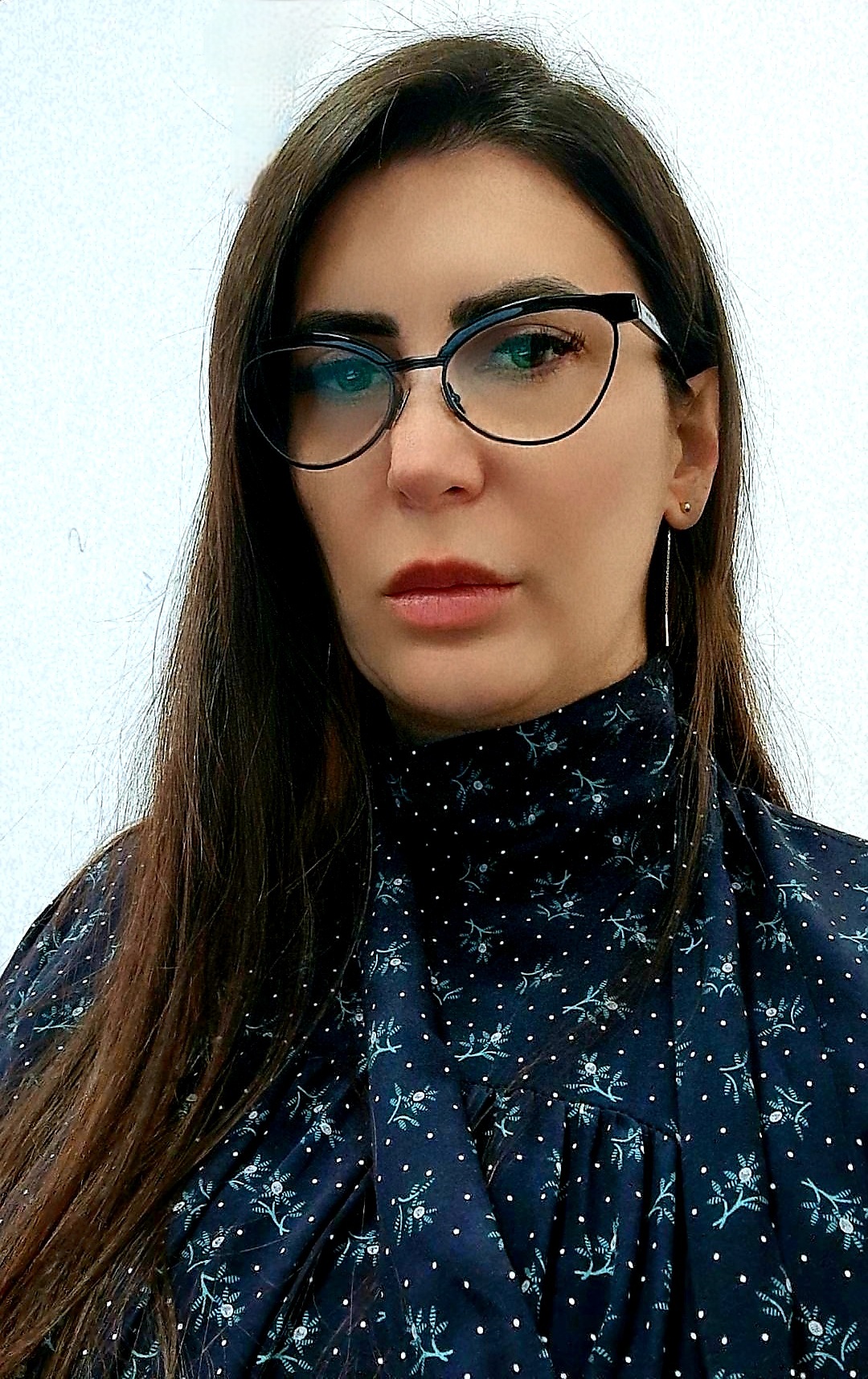 Ermira Shehu PhDProfessor Assistant/ UBTErmira Shehu PhD is a Professor Assistant at UBT. With a passion for entrepreneurship, project management and marketing, Mrs. Shehu has dedicated her career to providing business expertise to her students, and academic point of view to businesses.Ermira Shehu earned her first Doctoral degree from University of Bitola – Faculty of Economy in field of Entrepreneurship and SME Management, and second doctoral studies she finished in University of Nice, France, for Business Administration.Throughout her career, Mrs. Shehu has been actively involved in professional activities and published works in management, in journals and international conferences.Outside of her academic pursuits, Mrs. Shehu enjoys traveling, hiking, and exploring.ORCID: https://orcid.org/0000-0002-1369-5951 RESEARCH GATE: https://www.researchgate.net/profile/Ermira-Shehu EMAIL: ermira.shehu@ubt-uni.netAddress: University for Business and Technology. Rexhep Krasniqi Nr. 56, 10000 Prishtina, KosovoScientific publicationsDOI Number/Link:Shehu, E. & Sejfijaj. O. (2023). Processes digitalization need or necessity to enhance the innovation? 12th UBT Annual International Conference (p. 56). Prishtina: UBT.ISBN 978-9951-550-95-6Shehu. E & Sejfijaj, O. (2023). Business model strategy in retail industry (case study Republic of Kosovo). 12th UBT Annual International Conference. Prishtina: UBT.ISBN 978-9951-550-95-6Sejfijaj, O. & Shehu, E. (2023). The Linkage between Modern HR Management and Activities to Improve. Journal of Environmental Management and Tourism, 2587 - 2596.https://doi.org/10.14505/jemt.v14.6(70).09Shehu, E. & Sejfijaj, O. (2022). Challenges in managing innovation-marketing projects in retail industries. 11th UBT Annual International Conference (p. 74). Prishtina: University for Business and Technology - UBT.UBT Conferences (ubt-uni.net)Shehu, E. & Sejfijaj, O. (2022). ERP benefits in retail industry. 11th UBT Annual International Conference (p. 98). Prishtina: University for Business and Technology - UBTUBT Conferences (ubt-uni.net)Shehu, E., Sejfijaj, O., Memaj, F. (2022). Digital Marketing: Best way to support Circular Economy. International Conference on Circular Economy. Tirana: Faculty of Economics, University of TiranaUBT Conferences (ubt-uni.net)Shehu, E., Sejfijaj, O., Morina, F., Memaj, F. (2022). Impact of digital performance in growing businesess (Case study Republic of Kosovo). European Journal of Sustainable Development, 230-246.UBT Conferences (ubt-uni.net)Shehu, E. (2021). Digital performance of clustered firmes. Prishtina: National Library of Kosovo "Pjeter Bogdani".ISBN 978-9951-652-17-9Shehu, E & Sejfijaj, O. (2021). Impact of digital performance in growing businesses (case study Republic of Kosovo). International Center of Sustainable Development (p. 94). Rome: European Center of Sustainable DevelopmentDoi: 10.14207/icsd.2021Shehu, E & Sejfijaj, O. (2021). KPI’s of digital business models in Covid 19 period. International Conference on Informations Systems (p. 115). Prishtina: UBT.Doi: 10.33107/ubt-ic.2021.2Shehu, E & Sejfijaj, O. (2021). Did Covid 19 kill the creativity of project managers? . International Conference on Mechatronics, Systems Engineering and Robotics (p. 44). Prishtina: UBT.Doi: 10.33107/ubt-ic.2021.2Sejfijaj, O & Shehu, E. (2021). Advancing and evaluating performance of SMS-s from the relationship of strategic human resource management practices. International Center of Sustainable Development (p. 84). Rome: European Center of Sustainable Development.Doi: 10.14207/icsd.2021Sejfijaj, O & Shehu, E. (2021). Entrepreneurship as a contemporary process: Leadership – innovation - changes? . 10th UBT Annual International Conference (p. 110). Prishtina: UBTDoi: 10.33107/ubt-ic.2021.2Shehu, E. & Sejfijaj, O. (2020). Entrepreneurship challenges as a consequence of non-engagement of project managers. 9th UBT Annual International Conference. Prishtina: UBTDoi: 10.33107/ubt-ic.2020.1Sejfijaj, O & Shehu. E. (2020). Entrepreneurs and contemporary human resource management practices - correlation with business performance. 9th UBT Annual International Conference. Prishtina: UBT.Doi: 10.33107/ubt-ic.2020.1Sejfijaj, O., Shehu, E., & Memaj, F. (2019). Relationships between organizational change and employee stress. 8th UBT Annual International Conference. Prishtina: UBTDoi: 10.33107/ubt-ic.2019.8Sejfijaj, O., Shehu, E., & Memaj., F. (2019). Clustering -> Good or Bad idea!? 8th UBT Annual International Conference. Prishtina: UBT.Doi: 10.33107/ubt-ic.2019.8Sejfijaj, O., Shehu, E., & Memaj., F. (2019). Employee’s performance as a result of satisfaction, innovation and empowerment by managers. The 3rd International Scientific Conference on Economics and Management EMAN 2019. Ljubljana.Doi: 10.33107/ubt-ic.2019.8Shehu, E. & Memaj, F. (2018). Digital performance of businesses in Republic of Kosovo. The new public management and transition in the south-western Balkan countries (pp. 49-58). Tirana, Albania: ISBN 978-9928-05-1.ISBN 978-9928-05-1Shehu, E. & Memaj, F. (Korrik 2018). Ndërmarrësia digjitale. Albanian Socio-Economic Think Tank (ASET), ISSN 2222-5846, 47-56.ISSN 2222-5846Shehu, E. (2015). Building effective cluster policies. Compliance of the Standards in South-Eastern European Countries with the harmonized standards of European Union. Peja, Kosovo: Center of Science, Academic Research and Arts “CSARA” ISSN2336-9965, COBISS CG-ID 25044240.ISSN2336-9965, COBISS CG-ID 25044240Gashi, Sh. & Shehu, E. (2015). Creativity and Innovation a key factor of entrepreneurship development. Economic Development as a basis to generate new jobs. Prishtina, Kosovo: Kolegji Pjetër Budi, ISBN:978-9951-429-10-2.ISBN:978-9951-429-10-2Shehu, E. (2015). “STOCK OPTION” plans as instruments for increasing company's performance. The role of the Balkans toward the European integration (pp. 279-289). Ulqin: Institute for Scientific Research and Development, ISSN:1800-9794.ISSN:1800-9794Shehu, E. (2014). Using digital models to increase productivity (case study - Feti meat processing industry in Republic of Kosovo. (pp. 3337-3343). Czech Republic: The International Masaryk Conference for PhD Students and Young Researchers ISBN:978-8087952-07-8.ISBN:978-8087952-07-8Shehu, E. (2014). Human resource management influence on firm performance. University of Tirana. Tirana, Albania.